Uke MandagTirsdagOnsdagTorsdagFredag14LÆRE OG LEKEGLEDE  1Barnehagen er stengtPåskeferie2PlanleggingsdagBarnehagen er stengt3Lekegrupper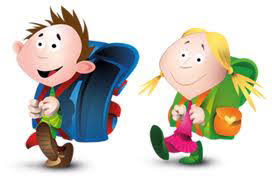 4Hjort – FellesrommetGaupe – formingSuperklubben -eget opplegg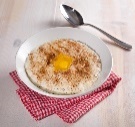 Grøt  5Matlaging LekegruppeSpråkgruppe15LÆRE OG LEKEGLEDE 8Leke grupper for 3- 4 åringene SuperklubbenSkal på tur9UtedagFiskemåltid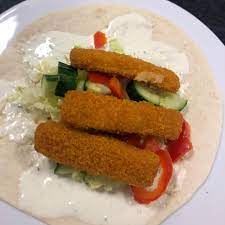 10Turdag11Gaupe- FellesrommetHjort – FormingSuperklubben -eget opplegg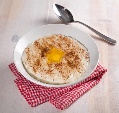 Grøt 12Matlaging LekegruppeSpråkgruppe16LÆRE OG LEKEGLEDE 15Leke grupper for 3- 4 åringene Superklubben skal på tur16Ute dagFiskemåltid17Turdag18Gaupe- FormingHjort – FellesrommetSuperklubben eget oppleggGrøt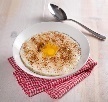 19Matlaging LekegruppeSpråkgruppe17LÆRE OG LEKEGLEDE 22Leke grupper for 3- 4 åringene Superklubben skal på tur23Ute dagFiskemåltid24Turdag25Gaupe – fellesrommetHjort – formingSuperklubben -eget opplegg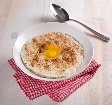 Grøt 26Matlaging LekegruppeSpråkgruppe18LÆRE OG LEKEGLEDE 29Leke grupper for 3- 4 åringene Superklubben skal på tur30UtedagFiskemåltid1 MaiBarnehagen er stengt2 MaiGaupe – fellesrommetHjort – formingSuperklubben -eget oppleggGrøt 3 MaiMatlaging LekegruppeSpråkgruppe